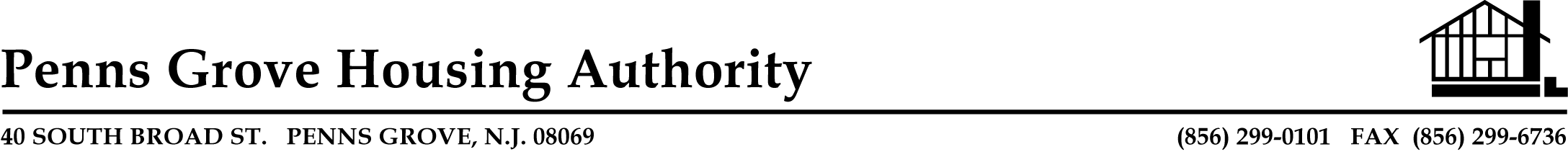 PENNS GROVE HOUSING AUTHORITYBOARD OF COMMISSIONER’S MEETING AGENDAWEDNESDAY, APRIL 4, 2018 AT 5:00 P.M.1.	CALL TO ORDER SUNSHINE LAWROLL CALL  APPROVAL OF MINUTES  OLD BUSINESSSTATUS REPORTSOLAR ENERGY EMERGENCY SAFETY AND SECURITY GRANT NEW BUSINESSEXECUTIVE SESSION: PERSONNEL MATTERSEXECUTIVE DIRECTOR’S ANNUAL CONTRACT 2018-2019ANNUAL SALARY INCREASES RESOLUTION BUDGETS 2018-2019APPROVAL FOR SUBMISSION OF STATE BUDGET FEDERAL BUDGET RESOLUTIONDIAL A BUS TRANSPORTATION RFP’s FEE ACCOUNTANT LEGAL SERVICES-GENERAL SOLICITOR AUDITOR EXTERMINATOR SERVICES ELEVATOR SERVICES APPROVAL OF BILLS8.	PUBLIC PORTION ADJOURNMENT PLEASE CALL THE AUTHORITY OFFICE BY 11:30 A.M. THE DAY OF THE MEETING IF YOU WILL OR WILL NOT BE ATTENDING THE MEETING.  